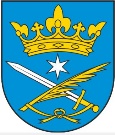      GMINA MIEJSKA WAŁCZnr sprawy: IRP.271.29.2024Wałcz, dnia 12.06.2024 r.INFORMACJA Z OTWARCIA OFERTZamawiający, Gmina Miejska Wałcz, informuje, że 12 czerwca 2024 r. o godzinie 12:05 dokonano otwarcia ofert, złożonych w postępowaniu pn: Modernizacja pomieszczenia basenu treningowego kajakarzy zlokalizowanego w Miejskim Ośrodku Sporu i Rekreacji w Wałczu przy ul. Chłodnej 12 – II etap. W postępowaniu nie wpłynęła żadna oferta. /Zamawiający/